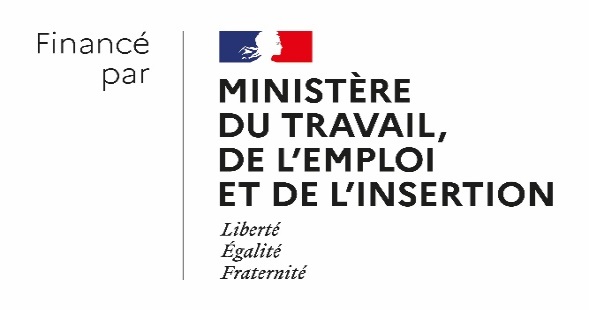 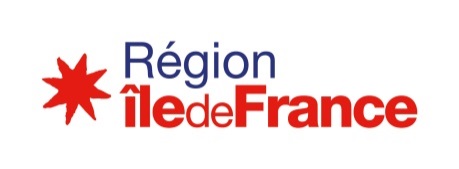 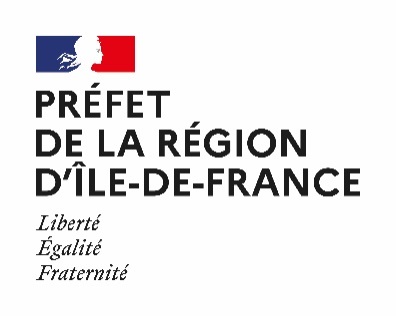 – 3 –ATTESTATION DE DÉLÉGATION DE SIGNATUREJe, soussigné(e) [Prénom, Nom et qualité du ou de la représentant(e) légal(e)], en qualité de représentant(e) légal(e) de [nom de l’organisme porteur de projet] ayant qualité pour l’engager juridiquement, atteste que délégation de signature est donnée à [Prénom, Nom et qualité du délégataire], à l’effet de signer tout document nécessaire à la présente demande de subvention, à la mise en œuvre du projet décrit, à son suivi administratif et financier et tout document sollicité par les instances habilitées au suivi, à l’évaluation et au contrôle.Les documents signés en application de la présente délégation de signature comporteront la mention« Pour le (ou la) représentant(e) légal(e) et par délégation ».Je m’engage à faire connaître toute limitation apportée à cette délégation de signature.Le délégataireSignatureLieu : Date : Le / la représentant(e) légal(e) de l’organisme candidatSignature et cachet de l’organisme